  Приложение № 1«Устройство лампы накаливания и штепсельной вилки»Приложение № 2«Задачи урока»Приложение №3Приложение №4:«Условные обозначения электрических шнуров и проводов»Приложение № 5«Электромонтажные операции»Приложение № 6ПРИЛОЖЕНИЕ № 7    Последовательность изготовления переносной лампы.Технологическая карта.Устройство лампы накаливания Устройство штепсельной вилки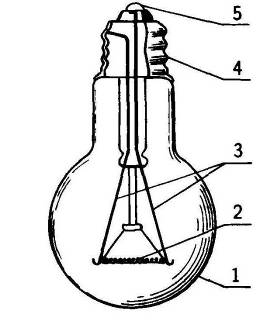 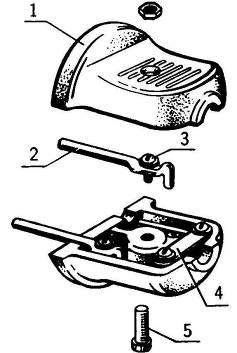 Организовывать рабочее место для электрических работНаучиться изолировать соединенияОзнакомиться с разновидностью проводовНаучиться сращивать проводаНаучиться проводить оконцевание проводовНаучиться подсоединять провода к патронуНаучиться выполнять оконцевание проводов петелькойНаучиться подсоединять провода к вилкеВиды проводовВиды проводов                                       ШБРОШнур бытовой резиновый с 2 медными жилами в матерчатой оплетке.                                            АППВАлюминиевый провод плоский поливинилхлоридной изоляции 2-3 жилы с раздельным основаниемПВ 1Медный провод поливинилхлоридной изоляции 1 жила                                            ПРГПровод с медной гибкой жилой и резиновой изоляцией                                          ПВСМедный провод поливинилхлоридной изоляции спаренныйПВ 2Медный провод поливинилхлоридной изоляции , гибкий.1 жила состоящая из тонких проводовИзображениеУсловные обозначения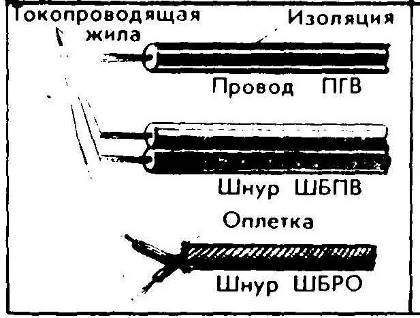 П – провод,  Ш – шнур,  Б – бытовой, Р – резиновая изоляция, В – полихлорвиниловая, Г – гибкий, А – алюминиевая жила.Отсутствие буквы «А» указывает на медную жилу.Виды операцииНазначениеОконцевание проводовОсвобождение проводов от изоляционной оболочки и зарядка их петелькой или тычком в зависимости от конструкции клеммыСращивание проводовСоединение между собой двух и более проводов с последующей изоляцией места соединения.Ответвления проводовПрисоединения токоведущих проводов к электрической цепи с целью подключения бытовых светильников, электрических выключателей, штепсельных розеток.Зарядка установочных изделийЗарядка лампового электропатрона, штепсельной вилки, электрического выключателя, штепсельной розетки, плавкого предохранителя.Не допустите брак!Не допустите брак!Кольцо расслаивается из за – слабой скрутки жилы.Видны провода из под изоляционной ленты – это опасно и недопустимо.Отрезание проводов от основной жилы     Слабая скрутка при сращивании проводов – это недопустимо и опасно.№п/пПоследовательность работыНаглядное изображениеИнструменты, приспособления, материалы.12Подготовить инструменты и материалы.Выполнить оконцевание  и сращивание проводов.Возьмите два провода и удалите изоляцию с соединяемых концов на 30 мм.Зачисленные жилы наложите одну на другую, перекрутите и каждым концом жилы сделайте вокруг провода 3-4 витка.Оставшиеся концы жил откусите кусачками, авитки плотно обожмите плоскогубцами.Заизолируйте место сращивания проводов, обвиваяего изоляционной лентой сначала в одном направлении, а затем в обратном.Выполнить оконцевание  петелькой для подсоединения к ламповому патрону и штепсельной вилке.                     Оконцовывание петелькой.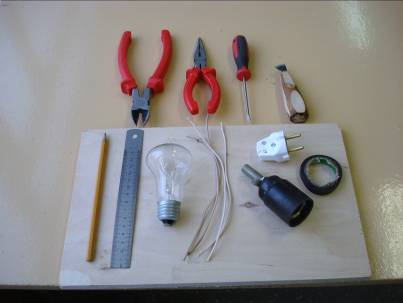 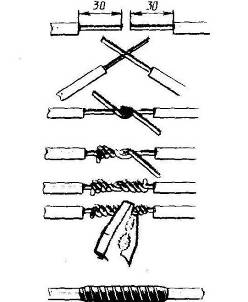 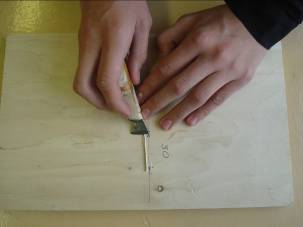 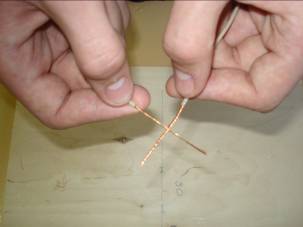 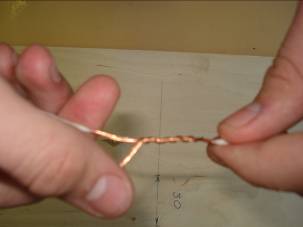 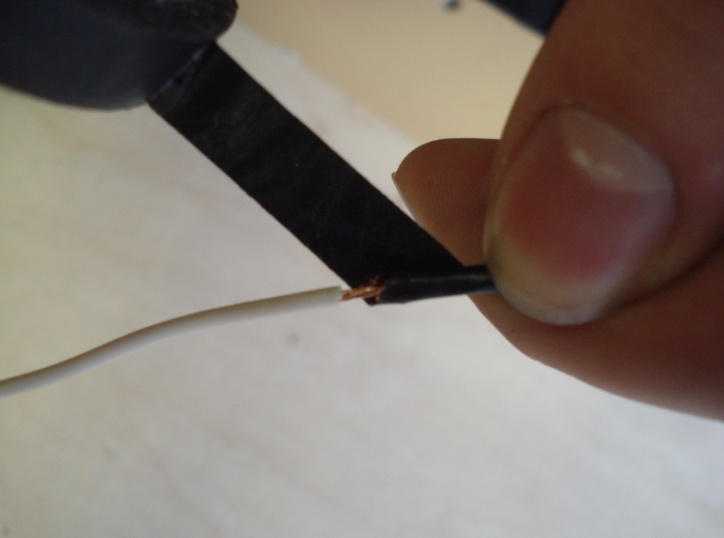 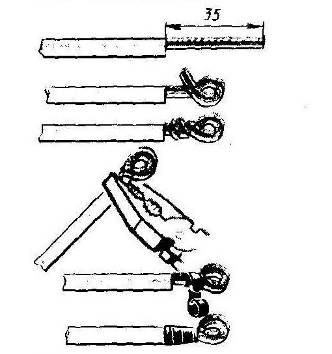 Подкладная доска, провод, мантерский нож, линейка, карандаш, кусачки, круглогубцы, отвертка, ламповый патрон, штепсельная вилка, лампа, изоляционная лента.Подкладная доска, провод, мантерский нож, линейка, карандаш41.Возьмите два провода и удалите изоляцию с соединяемых концов на 35 мм.2 Согните колечко диаметром 4 мм. На расстоянии 8-10 мм. от изоляционной оболочки.3.Излишки провода откусите кусачками, и витки обожмите плоскогубцами.4.Заизолируйте участок между петелькой и оболочкой провода.Подсоединить провода к ламповому патрону.Разберите ламповый патрон:Отвинтите нижнюю часть неразъемного корпуса.Выньте фарфоровый сердечник.Проденьте два куска провода сквозь верхнее отверстие фланца патрона.Оконцуйте провода петелькой.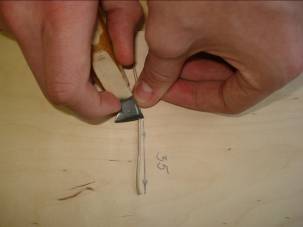 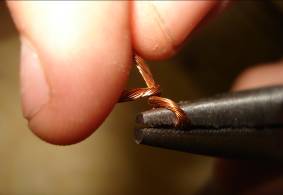 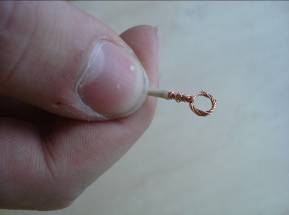 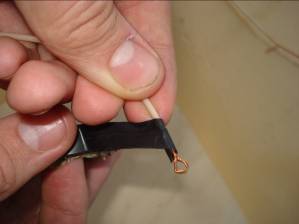 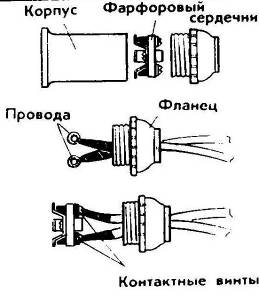 Подкладная доска, провод, монтерский нож, линейка, карандашКруглогубцы.Плоскогубцы.5Присоедините оконцованные провода к контактным винтам фарфорового сердечника.Соберите ламповый патрон.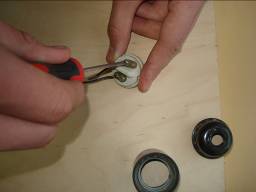 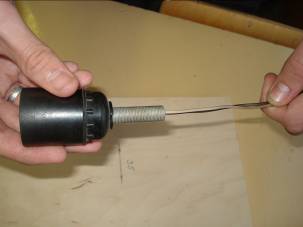 Отвертка.Подсоединить провода к штепсельной вилке.Разберите вилку:Разъедините корпус.Выньте контактные штифты и прижимную планку.Оконцуйте петелькой два конца провода.Присоедините оконцованные провода к контактным штифтам.Уложите провода со штифтами в корпус вилки и закрепите их прижимной планкой.Соберите штепсельную вилку.6.Вкрутите лампочку.6. Произвести проверку переносной лампы.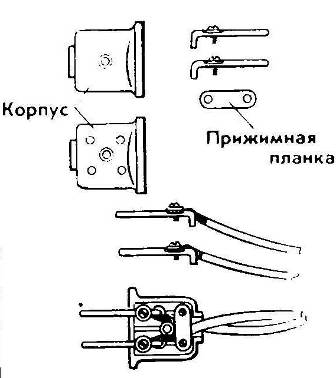 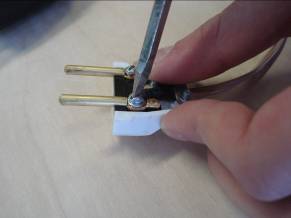 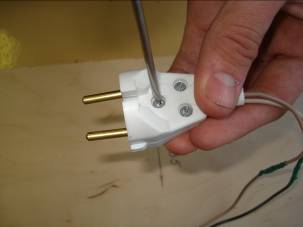 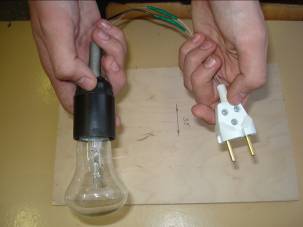 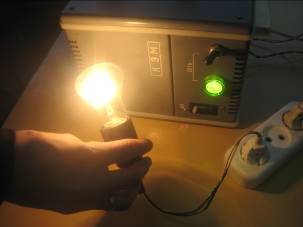 Отвертка.